College of Physiotherapists of Ontario Ordre des physiotherapeutes  de !'Ontario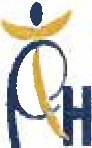 June 30, 2008Barbara Sullivan ChairHealth Professions Regulatory Advisory Council 55 St. Clair Avenue WestSuite 806, Box 18 Toronto, ONM4V 2Y7Dear Ms. Sullivan,ONTARIO	YSIOTH ERAPY ASSOCIATIONIt is with great pleasure that we provide you with our profession's submission on our scope of practice in response to HPRAC's request for a review as of April 1, 2008.We are delighted with this review and believe it to be timely and important to the public, the health care system and the profession. Our response is grounded in evidence from practice, education and the literature. The key informants and experts who provided input were essential to illuminating our perspectives on the changes we are seeking.This submission represents a partnership between the Ontario Physiotherapy Association and the College of Physiotherapists of Ontario. It also equally recognizes the important contributions of our academic colleagues in Ontario and our national partner organizations.Physiotherapists are well positioned to assist the government with its health transformation agenda. Recognition of the current scope of practice and the associated authorized acts will responsibly serve to advance health care options and innovation in Ontario. As an accountable, self regulating profession, physiotherapy embraces the opportunity to work with HPRAC, the government and other health care professions to modernize and implement our scope of practice to the best advantage of outcomes for the public.We look forward to continued opportunity to discuss this submission and any other related matters which HPRAC identifies as key to this initiative.Respectfully submitted,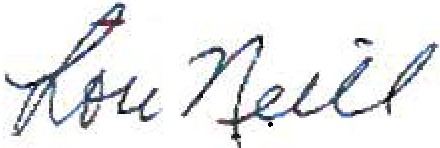 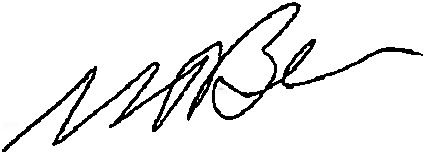 Lori Neill PresidentCollege of Physiotherapists of OntarioMark Beadle PresidentOntario Physiotherapy AssociationEncl.